......................................................................................................................................................هدف وظیفه: رهبری و انسجام امور دوائی جهت عرضه خدمات باکیفیت دوائی به مراجعین نیازمند در مطابقت با استراتیژی وزارت صحت عامه....................................................................................................................................................صلاحیت و مسئولیت های وظیفوی:طرح و ترتیب پلان کاری ماهوار, ربعوار و سالانه در مطابقت با پلان عمومی اداره.کنترول و نظارت از ثبت و راجستر منظم ادویه داده شده مصرفی و ضایعات.مشاهده و نظارت از حفظ ونگهداری ادویه و تجهیزات طبی مطابق مقررات مربوطه از دیپوهای شفاخانه.کنترول و نظارت از چگونگی مصرف ادویه و تجهیزات طبی در شفاخانه.تهیه و ترتیب لست ادویه و تجهیزات طبی مورد نیاز شفاخانه.ترتیب لست ادویه تاریخ گذشته شفاخانه در تفاهم با سر طبیب.انجام نوکریوالی ها مطابق تقسیم اوقات مطروحه ریاست شفاخانه.انکشاف و تطبیق اقدامات جهت استفاده دوا توسط نسخه نویسان، توزیع کننده گان دوا به مریضان.اشتراک فعال در کمیته دوائی و معالجوی در سطح شفاخانه.ارتقای ظرفیت مسلکی پرسونل  واحد های مربوطه در هماهنگی با ریاست عمومی منابع بشری.کنترول و نظارت از جریان کار کارمندان تحت اثر.راه اندازی ارزیابی اجراآت کارمندان تحت اثر، مطابق مقتضیات قانون کارکنان خدمات ملکی.رسیدگی به موقع به پیشنهادات و مشکلات دیپارتمنت های تحت اثر در روشنی مقررات نافذه وزارت  صحت عامه.ترتیب گزارشات ماهوار, ربعوار، سالانه و عندالضرورت و ارائه آن به مقامات ذیصلاح وزارت.اجرای سایر وظایف که از طرف مقامات ذیصلاح مطابق قوانین, مقررات و اهداف اداره مربوطه سپرده میشود.--------------------------------------------------------------------------------------------------------------شرایط استخدام (سطح تحصیل و تجربه کاری):این لایحۀ وظایف  با در نظر داشت مواد 7 و 34 قانون کارکنان خدمات ملکی با شرایط و معیارهای ذیل ترتیب گردیده است:داشتن حد اقل سند تحصیلی لیسانس در رشته فارمسی  و به درجات بلند تر تحصیلی در رشته فوق ترجیح داده میشود.دو سال تجربه کاری مدیریتی مشابه در امورفارمسی و یا سایر موارد مندرج اهداف ومسولیت ها ی این لایحه وظایف.تسلط به یکی از زبان های رسمی( پشتویا دری) و آشنایی(تحریر و تکلم) با زبان انگلیسی. مهارت  های کمپیوتری در برنامه های MS Word, MS Excel and MS PowerPoint  .رهنمود برای اخذ و تسلیمی درخواست  ها: اشخاص واجد شرایط نکات ذیل را جدا مراعات کنید در غیر آن شارلست نخواهد گردید.۱-اشخاص واجد شرايط فورمه هاي معياري درخواستي را الی ۱۰روز کاری  بعداز نشر اعلان از طریق ویت  سایتwww.moph.gov.af بدست آورده میتوانید۲ -  یک کاپی از تذکره یا پاسپورت.۳- کاپی سند فراغت مکتب ،پوهنتون در صورت که سند تحصیلی خارج از کشور داشته باشید تائید شده وزارت معارف و یا وزارت تحصیلات عالی باشد.۴- کاپی سوانح جدید اضافه از شش ماه مدار اعتبار نیست .۵بعد از  خانه پری فورم کاریابی با ضمایم آن به ایمل آدرس gdhr.moph1400@gmail.com ارسال نماید ۶- همچنان می توانید فورم هارد کاپی را از مدیریت عمومی اعلانات و کاریابی منزل دوم کانتینر های ریاست عمومی منابع بشری  وزارت صحت عامه بدست  آورده بعد از تکمیل همرا با ضمایم فوق الذکر دوباره به این مدیریت تسلیم نماید.۷- درصورت ضرورت به شماره تيلفون (0202312422) داخل تماس گردیده حل مطلب نمائید.نوت :  شما میتوانید اعلانات کاریابی ما را  در ویب سایت های www.acbar.org  وwww.Jobs.af، نیزمشاهده میتوانید . توجه: اداره خدمات ملکي متعلق به تمام مردم افغانستان بوده  انتخاب کانديدان بر اصل شايستگي و لياقت صورت ميگيرد نه بر اساس مسايل قومي، نژادي، مذهبي سياسي ،همه اقشار مخصوصاً زنان با استعداد ميتوانند دراين پروسه رقابتي اشتراک فعال نمايند. هنگام مراجعه يک قطعه فوتو ، کاپی تذکره و کاپي اسناد تحصيلي خويش را همراه داشته باشند.با احترامدوکتور مطیع الله شرق سرپرست ریاست عمومی منابع بشری 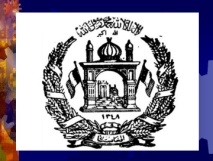 شماره اعلان پست کودنمبر ۰۵۴:عنوان وظیفه:آمر فارمسیبست:3وزارت یا اداره: وزارت صحت عامه- ریاست شفاخانه ستوماتولوژیموقعیت پست:کابلتعداد پست:1گزارشده به:سر طبابت شفاخانهگزارشگیر از:شعبات تحت اثرتاریخ بازنگری: